ПРИГЛАШАЕМ  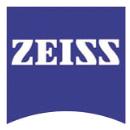 студентов, аспирантов, преподавателей, научных сотрудников в возрасте до 35 лет, участвующих в научной и преподавательской деятельности по направлениям: биология, медицина, химия, материаловедение, геология, физика и нанотехнологии, принять участие в международном конкурсе на соискание грантов эксклюзивного представителя концерна Carl Zeiss AG (Германия) Компании ОПТЭК.  В рамках гранта финансируются следующие виды деятельности:прохождение стажировок/поездки на рабочее место в лаборатории других учреждений с целью получение результатов на оборудовании, не имеющегося в лабораториях университета соискателячастичная компенсация расходов, связанных с использованием научно-исследовательского оборудования в лабораториях других учрежденийоплата публикаций в печатных изданияхоплата оргвзносов и расходов на проезд и проживание для участия в конференциях с докладами/стендовыми сообщениямивыплаты стипендий на период выполнения грантаЗаявка может подаваться как индивидуально, так и от группы участников проекта (не более трех). Соискатель может подать только одну заявку на участие в данном конкурсе.Обязательным условием является использование в исследованиях оборудования партнеров, представляемых компанией ОПТЭК: Carl Zeiss, Bruker, ThermoFisher Scientific, Raith, Oxford Instruments, 3D Histech, а также наличие опубликованных ранее научных работ. Работа может быть выполнена в учреждении заявителя или в одном из референтных центров, указанных в положении конкурса.Заявки подаются на английском языке.Размер финансирования гранта определяется по результатам оценки независимого экспертного совета и составляет от 3000 – 6500 USD в национальной валюте.Положение о грантах и правила оформления заявки см. на Сайте конкурса: http://optec.zeiss.ru/news/grant20132014/?SECTION_ID=&DATE_RANGE=01.08.2013Консультации по оформлению заявок и их регистрация в Молодежном Центре (оф. 301 ГК ТГУ)